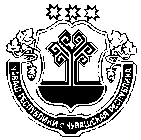 О разработке проекта планировки и проекта межевания территории на дорогу протяженностью 2 км д. Кашмаши Сятракасинского сельского поселения Моргаушского района Чувашской Республики 	В соответствии Градостроительным кодексом Российской Федерации, Правилами землепользования и застройки в Сятракасинском сельском поселении Моргаушского района Чувашской Республики, утвержденного решением Собрания депутатов Сятракасинского сельского поселения Моргаушского района Чувашской Республики от 25.05.2017 года № С-17/9, администрация Сятракасинского сельского поселения Моргаушского района Чувашской Республики постановляет:Разработать    проект   планировки   территории  и проекта межевания территории на дорогу протяженностью 2 км д. Кашмаши Сятракасинского сельского поселения Моргаушского района Чувашской Республики. Контроль за исполнением настоящего постановления оставляю за собой.Глава Сятракасинского сельского поселения                                         Н.Г.НикитинаЧувашская РеспубликаАдминистрацияСятракасинскогосельского поселенияМоргаушского районаПОСТАНОВЛЕНИЕ20.03.2020 г.  № 12Деревня СятракасыЧãваш РеспубликиМуркаш районĕнÇатракассиял поселенийĕнадминистрацийĕЙЫШÃНУ20.03.2020 ç. № 12    Çатракасси ялӗ                                            